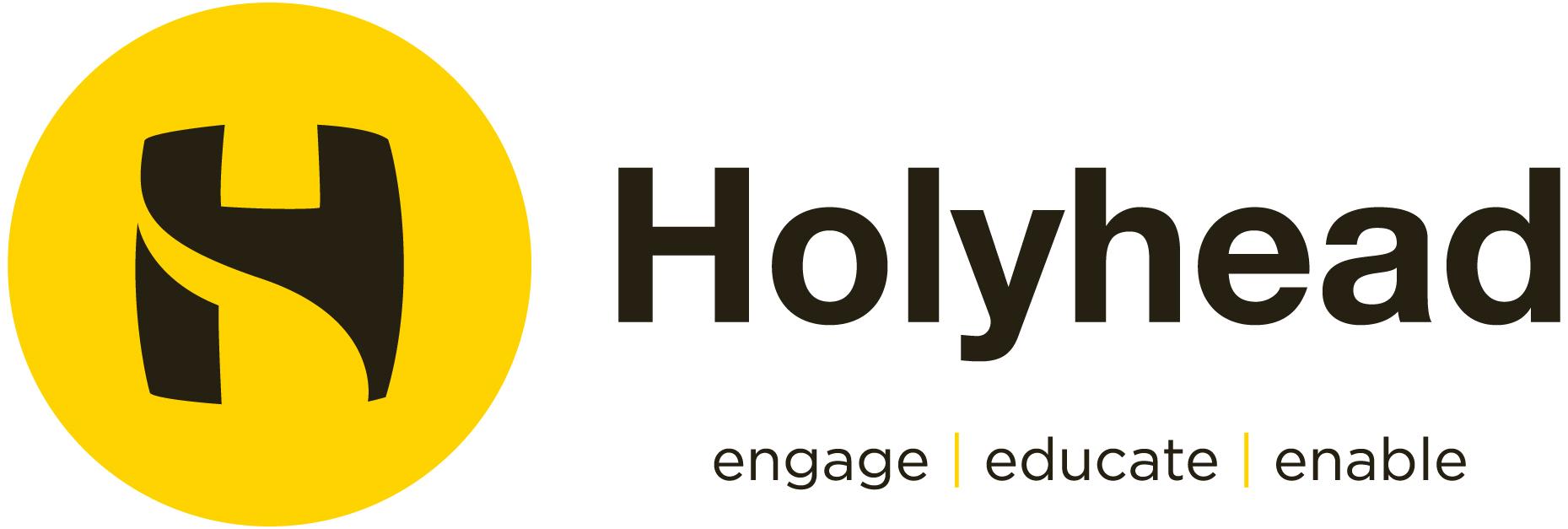 Holyhead School Person SpecificationPost: Teacher of MFLAreaEssentialDesirableQualificationsDegree in Spanish or FrenchPGCEEvidence of further educational professional developmentExperienceExperience of teaching at KS3 and KS4 in Spanish and FrenchExperience of teaching KS5KnowledgeGrounding in teaching and learning strategiesCommitment to the role of assessment to monitor progressUse of differentiated approaches to teaching and learningSkillsAbility to communicate clearly  and effectivelyCommitment to high quality teachingExcellent classroom practitionerICT skills to enhance teaching and learning in MFLCommitment to extra-curricular learningAttitudes and ValuesEnthusiastic about teaching young people of all abilitiesCommitment to improving teaching and learningWillingness to lead in the development of schemes of learning									Personal QualitiesDynamic and energeticDesire for constant improvementAn evaluative and reflective approach to own practiceAbility to maintain appropriate, productive relationships with studentsAbility to maintain emotional resilienceProfessionalismTeam playerAbility to meet deadlines